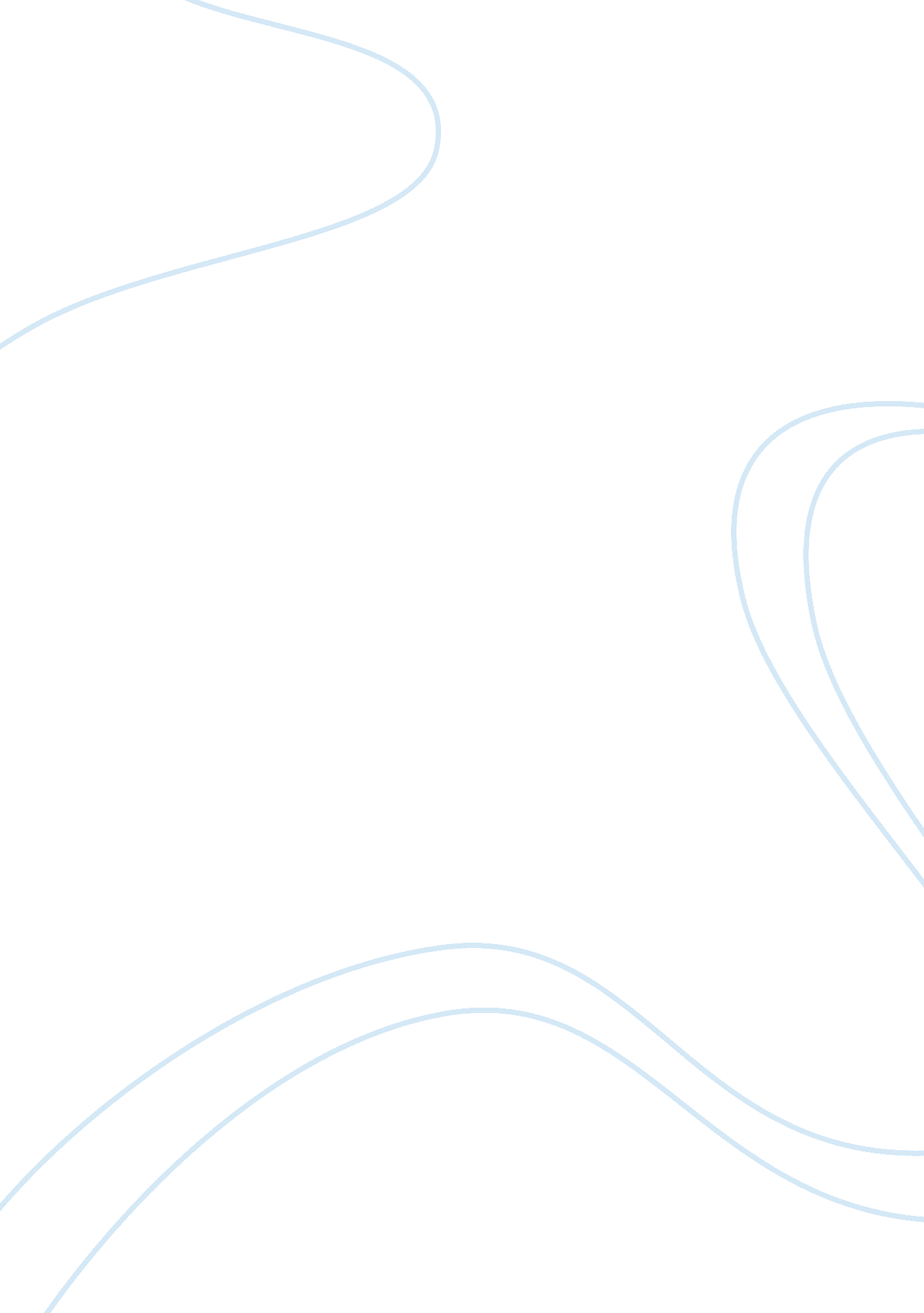 Regular skin conditions that require specialist attentionHealth & Medicine, Healthcare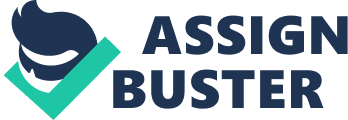 With the many gatherings, errands, and occasions on your plan for the day consistently, it’s sufficiently hard to hit the rec center, not to mention remain over the entirety of your normal medicinal visits. “ Accessible medicines for conditions like stretch imprints, substantial pores, and cellulite can improve them marginally, however don’t dispense with them totally,” says Dr. Woolery-Lloyd. So it’s vital to have practical desires. Certain skin conditions can be dealt with securely at home, while others require an expert’s care, however we regularly mess with it. Imperfections and wrinkles are exceptionally basic skin issues. Yet, there are a large number of conditions that can influence the skin. Redness, tingling, torment, rashes, discharge or if your hair brush appears gather a couple of a greater number of hairs than the day preceding, there’s another pimple on your brow, your face turns brilliant red in specific circumstances, we as a whole think these are normal occasions, which are—much of the time—nothing of worry except for these are for the most part signs that it’s opportunity you see a dermatologist. So before you voyage Google to self-analyze what appears an innocuous, bothersome skin issue, read up on these more genuine conditions that require an expert. Your hair looks loathsome. On the off chance that your hair is covered with dandruff or dropping out, a dermatologist can help. On account of dandruff, everything from inconsistent washing to pressure can cause a development of dead skin cells, which at that point cluster together and quagmire off as drops. Hairlessness is regularly hereditary, yet observing a dermatologist early can decrease the chances that you’ll lose your follicles until the end of time. Dark colored spots Dark colored spots may look like sun harm or maturing, however they can likewise be an indication of hormonal unevenness. Most ladies will encounter obscuring of the skin around their mouth and nose every once in a while, however in the event that the shading keeps on obscuring, it may be a great opportunity to see a specialist. They can recommend you harder fading items, an alternate anti-conception medication, or laser medicines. Moles having unpredictable outskirts or is changing shape or size. A great many people have moles, spots, or skin colorations. Alongside those common body tats comes the genuine probability that they could modify after some time. While this advancement can be absolutely safe, certain side effects flag something more genuine. “ An adjustment in a mole or development on the body that is bothersome, drains, or doesn’t mend without anyone else is for the most part the main indication of skin malignancy,” Joel Schlessinger. “ While sun presentation is the main source, tanning bed utilize likewise expands the hazard since they transmit bright radiation that is a few times the quality of the sun at its pinnacle.” Dermatitis Tingling and rashes that won’t leave. Skin inflammation and different sorts of dermatitis are joined by awkward or even difficult aggravation, wild tingling and bothering, or chipping skin that won’t leave. Make sure you aren’t susceptible to or having a response to the items you utilize, and ensure you utilize aroma and color free items, which is extremely essential for all skin composes. In case you’re doing that, yet the issue still doesn’t leave, at that point see a dermatologist. A dermatologist can endorse meds that may at long last deal with these troublesome skin difficulties. You can take a stab at applying an over-the-counter cortisone cream to check whether that does the trap, yet in the event that not, at that point do what needs to be done and make that arrangement. 